Danes,  5.6.2024, smo imeli učenci 8.a in 8.b naravoslovni dan VLOGA SREDNJEVEŠKIH GRADOV IN ŽIVLENJE NA GRADU.Najprej smo si šli ogledat notranjost gradu, gradove v Šaleški dolini, pomanjšano KAVČNIKOVO HIŠO in freske. Potem smo šli gledat zunanjost gradu, čez bližnji most smo si ogledali park ,okrog obzidja mimo vseh obrambnih stolpov in skozi glavni odhod v grad.Po malici smo imeli delavnico izdelave fresk. Na koncu smo si ogledali okostja mastodonta, ki so ga našli pod Škalskim jezerom.Za CVIU Anja in Eva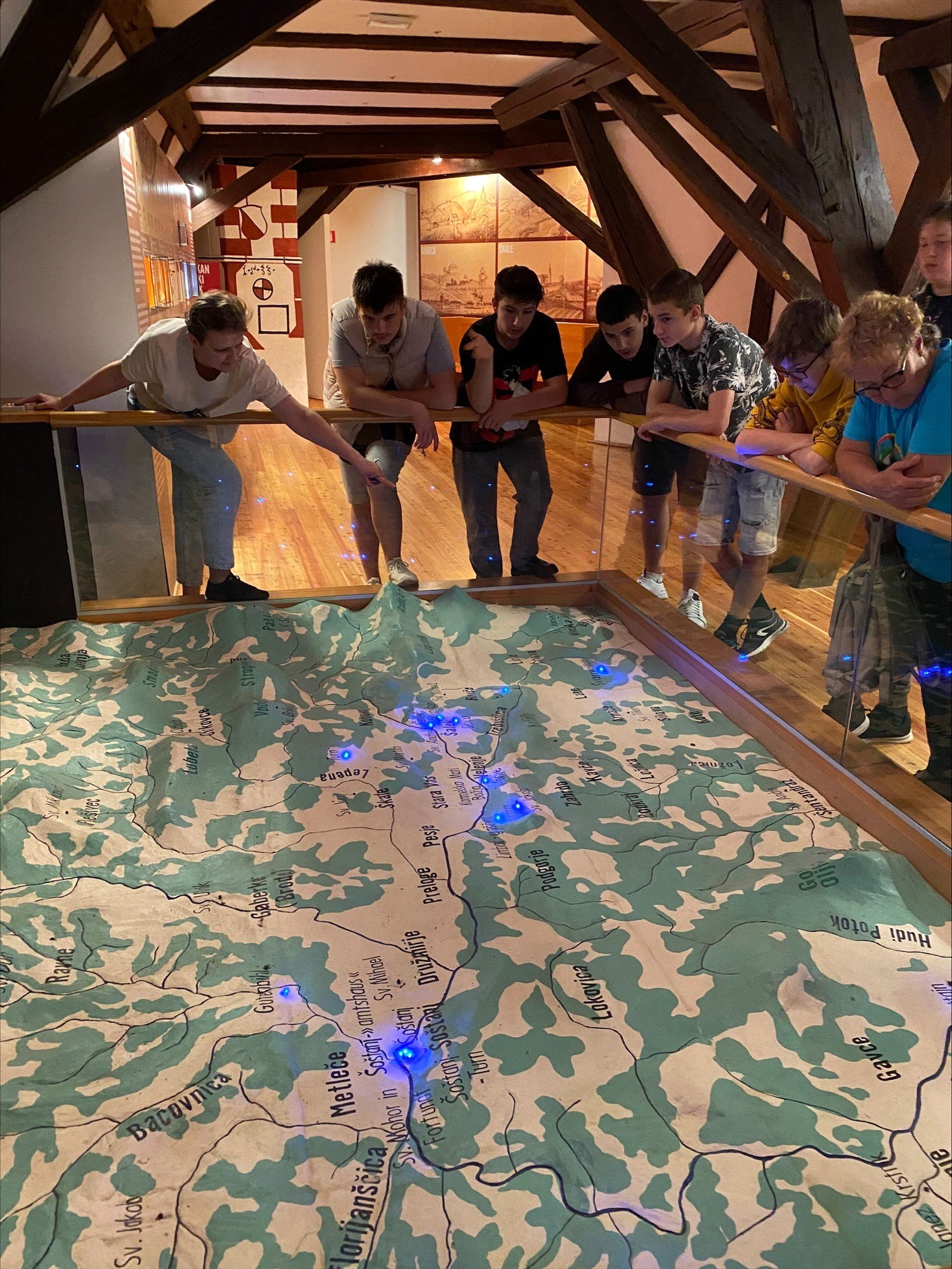 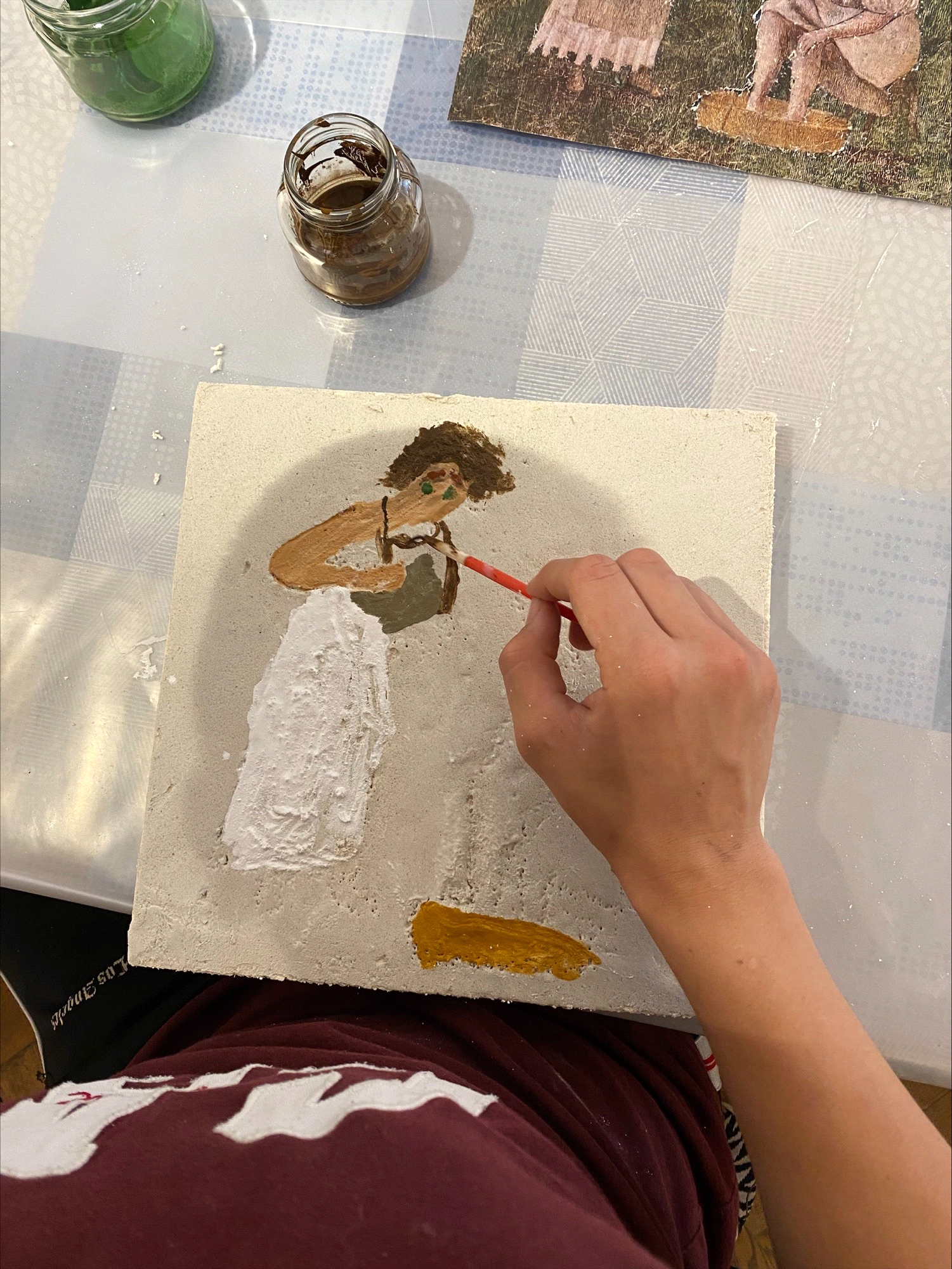 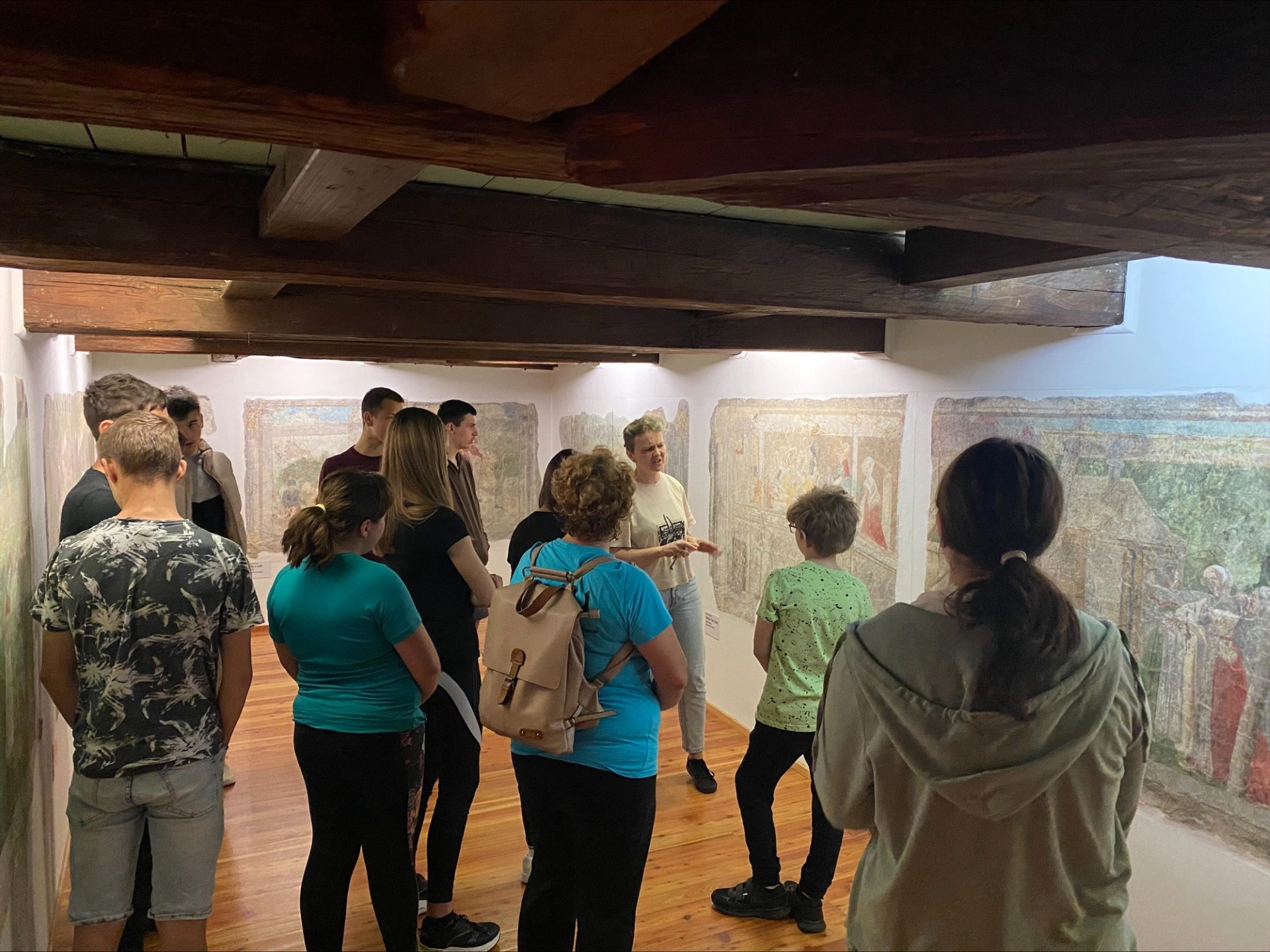 